                                                    ПРОЕКТ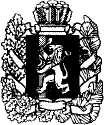 АДМИНИСТРАЦИЯ МАНСКОГО РАЙОНА КРАСНОЯРСКОГО КРАЯПОСТАНОВЛЕНИЕО внесении изменений в постановление  администрации Манского района «Об оплате  труда  работников  муниципальных казенных и  бюджетных  образовательных  учреждений  Манского  района» от 24.10.2014 года №1186В соответствии со статьёй 8 Трудового кодекса Российской Федерации, постановлением администрации Манского района от 06.02.2016  № 87 «Об утверждении Положения о системе оплаты труда работников муниципальных бюджетных и казенных учреждений Манского района», руководствуясь п. 1 ст. 35 Устава Манского района, администрация Манского района  ПОСТАНОВЛЯЕТ:1. Внести в Положение об оплате труда работников муниципальных бюджетных и казенных учреждений Манского района, утвержденное постановлением администрации Манского района  от 24.10.2014 №1186 «Об оплате труда работников муниципальных казенных и бюджетных образовательных учреждений Манского района» следующие изменения: 1.1. Приложение № 1 к положению об оплате труда работников муниципальных бюджетных общеобразовательных учреждений Мансокго района утвердить в новой редакции согласно приложению №1.1.2. п.5 приложения № 2 к положению об оплате труда работников муниципальных бюджетных общеобразовательных учреждений Манского района изменить и изложить в новой редакции согласно приложению №2.2. Постановление вступает в силу после официального опубликования.Глава района 						 		  Н.Д. КозелеповПриложение№1                                                                                    	к Положению об оплате труда                                                                          	работников муниципальных                                                                          	бюджетных общеобразовательных                                                                           	                                                                                   учреждений Манского районаМинимальные размеры окладов (должностных окладов), ставок заработной платы работников учреждений1. Профессиональная квалификационная группа должностейработников образования<*> Для должности «младший воспитатель» минимальный размер оклада (должностного оклада), ставки заработной платы устанавливается в размере 3 355,0 руб., для должности «дежурный по режиму» минимальный размер оклада (должностного оклада), ставки заработной платы устанавливается в размере 4553,0 руб.2. Профессиональная квалификационная группа«Общеотраслевые должности служащих»3. Профессиональные квалификационные группыобщеотраслевых профессий рабочих4. Должности руководителей структурных подразделений5. Должности, не предусмотренные профессиональнымиквалификационными группамиРуководитель управления образования                                      Л.В. Красоткина          Приложение № 2                                                                                    к Положению об оплате труда                                                                                    работников муниципальных                                                                                    бюджетных общеобразовательных                                                                                    учреждений Манского районаВиды и размеры компенсационных выплат за работу в условиях, отклоняющихся от нормальных (при выполнении работ в других условиях, отклоняющихся от нормальных)Руководитель управления образования                                 Л.В. Красоткина                с. ШалинскоеКвалификационные уровниКвалификационные уровниМинимальный размер оклада (должностного
оклада), ставки заработной платы, руб.Профессиональная квалификационная группа должностей работников      
учебно-вспомогательного персонала первого уровня             Профессиональная квалификационная группа должностей работников      
учебно-вспомогательного персонала первого уровня             Профессиональная квалификационная группа должностей работников      
учебно-вспомогательного персонала первого уровня             2 822,0Профессиональная квалификационная группа должностей работников      
учебно-вспомогательного персонала второго уровня             Профессиональная квалификационная группа должностей работников      
учебно-вспомогательного персонала второго уровня             Профессиональная квалификационная группа должностей работников      
учебно-вспомогательного персонала второго уровня             1 квалификационный уровень       2 971,0 <*>2 квалификационный уровень 3 297,0Профессиональная квалификационная группа должностей педагогических работниковПрофессиональная квалификационная группа должностей педагогических работниковПрофессиональная квалификационная группа должностей педагогических работников1 квалификационный уровень при наличии среднего    
профессионального       
образования             4 874,01 квалификационный уровень при наличии высшего     
профессионального       
образования             5 547,02 квалификационный уровень при наличии среднего    
профессионального       
образования             5 102,02 квалификационный уровень при наличии высшего     
профессионального       
образования             5 810,03 квалификационный уровень при наличии среднего    
профессионального       
образования             5 588,03 квалификационный уровень при наличии высшего     
профессионального       
образования             6 364,04 квалификационный уровень при наличии среднего    
профессионального       
образования             6 115,04 квалификационный уровень при наличии высшего     
профессионального       
образования             6 967,0Квалификационные уровниМинимальный размер оклада (должностного
оклада), ставки   
заработной платы, руб.        Профессиональная квалификационная группа «Общеотраслевые должности служащих первого уровня»Профессиональная квалификационная группа «Общеотраслевые должности служащих первого уровня»1 квалификационный уровень                          2 971,02 квалификационный уровень                          3 134,0   Профессиональная квалификационная группа «Общеотраслевые должности служащих второго уровня»   Профессиональная квалификационная группа «Общеотраслевые должности служащих второго уровня»1 квалификационный уровень                          3 297,02 квалификационный уровень                          3 623,03 квалификационный уровень                          3 981,04 квалификационный уровень                          5 024,0Профессиональная квалификационная группа «Общеотраслевые должности служащих третьего уровня»Профессиональная квалификационная группа «Общеотраслевые должности служащих третьего уровня»1 квалификационный уровень                          3 623,02 квалификационный уровень                          3 981,03 квалификационный уровень                          4 370,04 квалификационный уровень                          5 253,0Квалификационные уровниМинимальный размер оклада (должностного
оклада), ставки   
заработной платы, руб.Профессиональная квалификационная группа 
«Общеотраслевые профессии рабочих первого уровня» Профессиональная квалификационная группа 
«Общеотраслевые профессии рабочих первого уровня» 1 квалификационный уровень                          2 552,02 квалификационный уровень                          2 675,0Профессиональная квалификационная группа «Общеотраслевые профессии рабочих второго уровня»                         Профессиональная квалификационная группа «Общеотраслевые профессии рабочих второго уровня»                         1 квалификационный уровень                          2 971,02 квалификационный уровень                          3 623,03 квалификационный уровень                          3 981,04 квалификационный уровень                          4 796,0Квалификационные уровниМинимальный размер оклада (должностного
оклада), ставки   
заработной платы, руб.        Профессиональная квалификационная группа должностей руководителей    
структурных подразделений                        Профессиональная квалификационная группа должностей руководителей    
структурных подразделений                        1 квалификационный уровень                          7 248,02 квалификационный уровень                          7 791,03 квалификационный уровень                          8 406,0Профессиональная квалификационная группа «Общеотраслевые должности служащих второго уровня»Профессиональная квалификационная группа «Общеотраслевые должности служащих второго уровня»2 квалификационный уровень                          3 623,03 квалификационный уровень                          3 981,04 квалификационный уровень                          5 024,05 квалификационный уровень                          5 675,0Профессиональная квалификационная группа «Общеотраслевые должности служащих третьего уровня»Профессиональная квалификационная группа «Общеотраслевые должности служащих третьего уровня»5 квалификационный уровень                          6 133,0Профессиональная квалификационная группа «Общеотраслевые должности служащих четвертого уровня»Профессиональная квалификационная группа «Общеотраслевые должности служащих четвертого уровня»1 квалификационный уровень                          6 592,02 квалификационный уровень                          7 637,03 квалификационный уровень                          8 223,0ДолжностьМинимальный размер оклада (должностного
оклада), ставки   
 заработной платы, руб.        Заведующий библиотекой                              6 133,0Художественный руководитель                         6 278,0№ п/п           Виды компенсационных выплат            Размер в процентах к окладу (должностному окладу), ставке заработной платы<*>5За работу в центрах психолого-педагогической, медицинской и социальной помощи, психолого-медико-педагогических комиссиях, логопедических пунктах20%